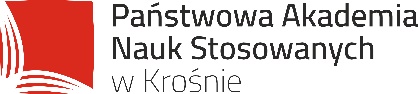             Załącznik nr  4 do Regulaminu praktyk studenckich PANS w KrośnieWykaz studentów odbywających praktykiKierunek studiów:……..………………………………………..………………………..……Forma studiów: ……….………………………………….……………………………….……Nazwa i rodzaj praktyki: ……………………………….……………………………….…..….Liczba godzin/tygodni realizowanej praktyki: ………………………………………..…...…Opiekun praktyki studenckiej: …………………….……………………………………..……							……………………………………………								(podpis opiekuna praktyk studenckich)L.p.Imię i nazwisko studentaNazwa instytucji przyjmującej na praktyki, telefon kontaktowyImię i nazwisko opiekuna praktyk wyznaczonego przez instytucjęTermin rozpoczęcia i zakończenia praktyki